		Agreement		Concerning the Adoption of Uniform Technical Prescriptions for Wheeled Vehicles, Equipment and Parts which can be Fitted and/or be Used on Wheeled Vehicles and the Conditions for Reciprocal Recognition of Approvals Granted on the Basis of these Prescriptions*(Revision 2, including the amendments which entered into force on 16 October 1995)_________		Addendum 33 – Regulation No. 34		Revision 2 - Amendment 3Supplement 1 to the 03 series of amendments – Date of entry into force: 8 October 2016		Uniform provisions concerning the approval of vehicles with regard to the prevention of fire risksThis document is meant purely as documentation tool. The authentic and legal binding text is: ECE/TRANS/WP.29/2016/8._________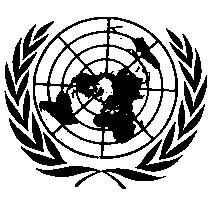 UNITED NATIONSAnnex 4, Paragraph 2.5.4., amend to read:"2.5.4.	At the moment of collision the velocity of the centre of percussion of the pendulum shall be between 48 and 52 km/h."E/ECE/324/Rev.1/Add.33/Rev.2/Amend.3−E/ECE/TRANS/505/Rev.1/Add.33/Rev.2/Amend.3E/ECE/324/Rev.1/Add.33/Rev.2/Amend.3−E/ECE/TRANS/505/Rev.1/Add.33/Rev.2/Amend.328 October 2016